PROGRAMMAZIONE DI EDUCAZIONE FISICA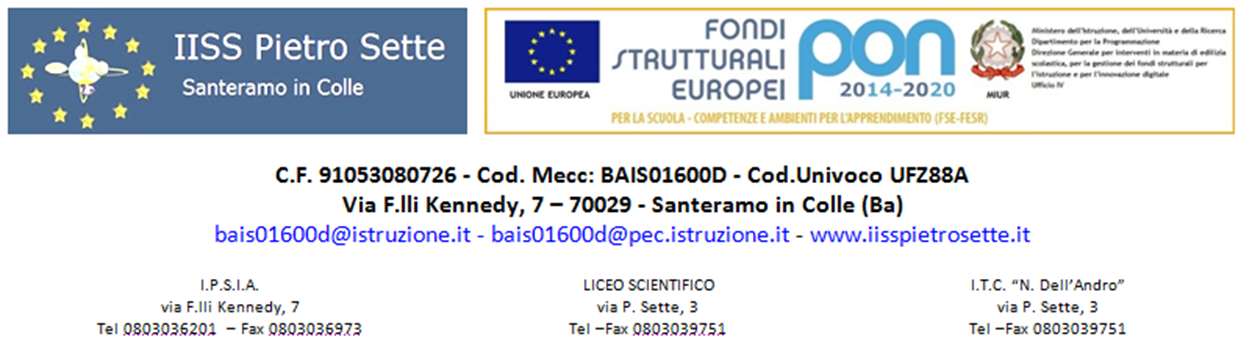 4^ sez. C  SIAA.S. 2023/2024Profilo generale della classe (caratteristiche cognitive, comportamentali, atteggiamento verso la materia, interessi, partecipazione.)Il gruppo-classe è composto da n.10 alunni di cui: n.8 ragazzi e n.2ragazze .Si è inteso accertare i pre-requisiti: si sono svolti test d’ingresso sulle qualità fisiche di base, si sono accertate, con test di coordinazione generale , le abilità cognitive possedute , onde valutare la situazione di partenza. E’ stata richiesta agli studenti un’anamnesi della loro storia in ambito motorio e sportivo. Le prove d’ingresso sono state effettuate: per l’ambito cognitivo con osservazioni sul comportamento, sull’impegno e la partecipazione, per l’ambito disciplinare con test sulle qualità fisiche.FONTI DI RILEVAZIONE DEI DATI:□ griglie, questionari conoscitivi, test socio-metrici     (se si, specificare quali)………………………………..X tecniche di osservazione X colloqui con gli alunni□ colloqui con le famiglie□ colloqui con gli insegnanti della scuola secondaria di I gradoLIVELLI DI PROFITTO PERCEZIONE DI SÉ E COMPLETAMENTO DELLO SVILUPPO FUNZIONALE DELLE CAPACITÀ MOTORIEEDESPRESSIVE	(SecondoBiennio)    LO SPORT, LE REGOLE, ILFAIRPLAY	(SecondoBiennio)SALUTE, BENESSERE, SICUREZZAEPREVENZIONE	(SecondoBiennio)RELAZIONE CON L’AMBIENTENATURALEE TECNOLOGICO	(SecondoBiennio)CRITERI PER L’AUTOANALISI E LARIFLESSIONE SULLAVOROSVOLTODescrizione deilivelli1  = poco onulla2  =limitato3  =abbastanza4  =bene5  = moltobeneCRITERI PER L’ANALISI DEI COMPORTAMENTI ASSUNTI CON RIFERIMENTO ALLA VITA COMUNITARIADescrizione deilivelli1  = poco onulla2  =limitato3  =abbastanza4  =bene5  = moltobeneSanteramo in Colle,17/11/2023                                                              Firma docente                                                                                                                    Frustaci CaterinaDISCIPLINAD’INSEGNAMENTOSCIENZE MOTORIE E SPORTIVELIVELLO BASSO(voti inferiori alla sufficienza)_______________________N. Alunni 0(%) 0LIVELLO MEDIO (voti 6-7)___________________N. Alunni 6(%) 60LIVELLO ALTO ( voti 8-9-10)_________________N. Alunni 4(%)40OBIETTIVISPECIFICIDIAPPRENDIMENTOLamaggiorepadronanzadiséel’ampliamentodellecapacitàcoordinative,condizionaliedespressivepermetterannoaglistuden- tidirealizzaremovimenticomplessiediconoscereeapplicarealcunemetodichediallenamentotalidapoteraffrontareattività motorieesportivedialtolivello,supportateanchedaapprofondimenticulturalietecnico-tattici.Lostudentesapràvalutarele proprieprestazioni,confrontandoleconleappropriatetabellediriferimento,esvolgereattivitàdidiversadurataeintensità,di- stinguendolevariazionifisiologicheindottedallapraticamotoriaesportiva.OBIETTIVISPECIFICIDIAPPRENDIMENTOLamaggiorepadronanzadiséel’ampliamentodellecapacitàcoordinative,condizionaliedespressivepermetterannoaglistuden- tidirealizzaremovimenticomplessiediconoscereeapplicarealcunemetodichediallenamentotalidapoteraffrontareattività motorieesportivedialtolivello,supportateanchedaapprofondimenticulturalietecnico-tattici.Lostudentesapràvalutarele proprieprestazioni,confrontandoleconleappropriatetabellediriferimento,esvolgereattivitàdidiversadurataeintensità,di- stinguendolevariazionifisiologicheindottedallapraticamotoriaesportiva.COMPETENZEDICITTADINANZA:Agireinmodoresponsabile/Individuarecollegamentierelazioni/ Acquisire e interpretare l’informazione/  ProgettareOBIETTIVISPECIFICI DIAPPRENDIMENTOCONOSCENZEABILITÀCOMPITILamaggiorepadronanzadi sé el’ampliamentodelle capacitàcoordinative, condizionali ed espressive permetterannoagli studenti di realizzare movimenticomplessiDefinizione eclassificazione delmovimentoCapacità diapprendimento econtrollomotorioCapacitàcondizionaliCapacitàcoordinativeCapacitàespressivo-comunicativeRispondereadeguatamente ai diversi stimolimotoriAnalizzare e riprodurre schemi motori semplicie complessiMantenereorecuperare l’equilibrio in situazioni diverse o nonabitualiMantenere econtrollare le postureassunteRiconoscerele principali capacità coordinativecoinvolte nei varimovimentiRiconoscereinqualefased’apprendimentodiunmovimentocisitrovaPadroneggiaregli aspetti nonverbali della propria capacità espressivaIdeare edeseguireunpercorsoouncircuito atemachestimolile capacitàcoordinative (generaliospeciali)Ideare edeseguireunpercorsoouncircuito atemachestimolile capacitàcondizionaliRiconoscere e illustrare allaclassecomelapersona reagisceesiadattaalla perdita d’equilibrio utilizzando esempi praticiOBIETTIVISPECIFICI DIAPPRENDIMENTOCONOSCENZEABILITÀCOMPITIDovrà conoscere e applicare alcune metodiche di allena- mentotalidapoteraffrontare attività motorie e sportive di alto livello, supportate anche da approfondimenti culturali e tecnicotatticiImuscolielaloroazioneLa forza e i diversiregimi dicontrazionemuscolareTipologie di piani diallenamentoLastrutturadiunaseduta diallenamentoI  principidell’allenamento–’alLlenamentodellecapacitàcondizionaliEseguire esercizi segmentariacorpoliberoo con piccoliattrezziEseguire esercizi utilizzando i diversi regimi di contrazione e diverse modalità diallenamentoIndividuaremuscoliagonisti,antagonistie sinergicineiprincipalimovimentiEseguire in percorso o in circuito esercizi di potenziamento,velocità,flessibilitàeresistenzaper migliorareiproprilivellidi prestazioneIn seguito a test motori eseguiti da un compagno, individuare e proporre una sequenza di esercizi adatta apotenziarelasuacapacità condizionale più carente, motivandone lescelteSaprà valutare le proprie prestazioni, confrontandole con le appropriate tabelle di riferimentoesvolgereattività di diversaduratae intensità,distinguendo le variazionifisiologicheindottedallapraticamotoria esportivaLe variazioni fisiologiche indotte nell’organismo da differenti attività sportiveApparatorespiratorio ed eserciziofisicoApparatocardiocircolatorio ed eserciziofisicoDifferentiformedi produzione dienergiaSistema nervoso emovimentoRilevareeanalizzaretempi, misure erisultatiAdeguare l’intensità di lavoro alla durata dellaprovaControllare larespirazione durante lo sforzo adeguandola allarichiesta dellaprestazioneInserireidatideirisultati deipropritestmotoriin un foglio elettronico ed effettuarneun’analisi alla luce ditabellediriferimentodate(oppure dei risultati dei compagni) con autovalutazione, personalecommentodei propri punti di forza edidebolezzaeprogettodimiglioramentodialmeno unparametroSperimenteràvarietecniche espressivo-comunicativein lavori individuali e di gruppo, che potranno suscitare un’autoriflessione e un’analisi dell’esperienza vissuta– Le diverse discipline che utilizzano il corpo come espressione(mimo,danza, teatro,circoecc.)Controllare il corpo nello spazioregolandolostatodi tensione erilassamentoPadroneggiaregli aspetti non verbalidella comunicazioneRappresentare in piccoli gruppi un racconto letto in classe senza l’utilizzo della parola.Icompagni-spettatorivaluteranno le capacitàespressivedeicompagniOBIETTIVISPECIFICIDIAPPRENDIMENTOL’accresciutolivellodelleprestazionipermetteràagliallieviunmaggiorcoinvolgimentoinambitosportivo,nonchélapartecipa- zioneel’organizzazionedicompetizioninellascuolanellediversespecialitàsportiveoattivitàespressive.Lostudentecoopererà inéquipe,utilizzandoevalorizzandoconlaguidadeldocentelepropensioniindividualiel’attitudinearuolidefiniti.COMPETENZEDICITTADINANZA:Collaborareepartecipare/Agireinmodoautonomoeresponsabile/ Risolvere problemi/ Acquisire e interpretare l’informazioneOBIETTIVISPECIFICI DIAPPRENDIMENTOCONOSCENZEABILITÀCOMPITI… maggiorcoinvolgimento in ambitosportivo,nonché lapartecipazione el’organizzazionedi competizioni nella scuola nelle diverse specialità sportive o attivitàespressiveLe regoledeglisport praticatiLe capacità tecniche e tattiche degli sportpraticatiPartecipareattivamentenelgiocoassumendoruolie responsabilitàtatticheScegliere  l’attività oilruolopiùadattoalle propriecapacità fisico-tecnicheScegliere la specialità atletica più congeniale,porsi un obiettivo, dichiararlo, allenarsi per un periodo definitoditempoeverificarne ilraggiungimento, magaripartecipandoalle gared’istitutoPartecipare aunodei tornei interscolastici organizzatinell’istitutoLostudentecoopereràin équipe,utilizzandoevalorizzandoconlaguida del docente le propensioni individuali el’attitudinea ruolidefinitiLa tattica di squadradelle specialitàpraticateIruolinelgiocopraticato e le caratteristiche necessarie acoprireogniruoloAssumere ruoli all’interno delgruppoinrelazionealle proprie capacitàindividualiElaborare autonomamente e in gruppotecnichee strategie digiocoPartecipareecollaborare con icompagniper il raggiungimentodi unoscopocomuneAffrontare un’attività, accettando ilruolopiù funzionale allapropria squadraSapràosservaree interpretare fenomeni legatialmondosportivo e all’attivitàfisicaL’aspetto educativo esocialedellosportPrincipi etici sottesi alle disciplinesportiveSportcomeveicolo divalorizzazionedellediversitàculturali, fisiche,socialiLa potenzialità riabilitativa e d’integrazione sociale dello sport per idisabiliTrasferirevaloriculturali, atteggiamentipersonalie gli insegnamentiappresi in campo motorio in altre sfere dellavitaInterpretarecriticamente unavvenimentoouneventosportivo e ifenomenidi massalegatiall’attivitàmotoriaInterpretare  obiettivamentei risultati delle proprie prestazionimotorieesportiveTrasferire eutilizzarei principi del fair playanche al di fuori dell’ambito sportivoIllustrare conriflessioni personali, sotto forma diarticolodigiornaleopresentazionemultimediale, come spirito disquadrae solidarietà appresi su uncampodigiocoaprono l’individuo ai valori di comprensioneuniversale,d’integrazione, ditolleranza, didemocrazia.Adattare spazi, tempi e regole di un’attivitàsportiva perfavorirela partecipazione dituttiicompagni,anchedisabiliOBIETTIVISPECIFICI DIAPPRENDIMENTOCONOSCENZEABILITÀCOMPITIPraticherà gli sport approfondendonelateoria, latecnicaelatatticaGlielementibase(fonda- mentali)dellevarie discipline sportiveGli aspetti tecnico-tattici degli sportindividualie di squadrapraticati– Assumere ruoli specifici all’interno dellasquadra nello sportpraticatoPraticare sport disquadra e individualiaccettandoil confronto (con gli altri e con leregole)e assumendosiresponsabilità personaliTrasferire ericostruire, autonomamentee incollaborazionecon il gruppo, tecniche, strategie,regole,adattandole alle capacità, esigenze, spazi etempidicuisidisponeOBIETTIVISPECIFICIDIAPPRENDIMENTOOgniallievosapràprenderecoscienzadellapropriacorporeitàalfinediperseguirequotidianamenteilpropriobenessereindivi- duale.Sapràadottarecomportamentiidoneiaprevenireinfortuninellediverseattività,nelrispettodellapropriaealtruiincolumi- tà.Dovràpertantoconoscereleinformazionirelativeall’interventodiprimosoccorso.COMPETENZEDICITTADINANZA:Collaborareepartecipare/Agireinmodoautonomoeresponsabile/ Interpretare l’informazione/ Individuare collegamenti e relazioniOBIETTIVISPECIFICI DIAPPRENDIMENTOCONOSCENZEABILITÀCOMPITISapràprenderecoscienza della propriacorporeitàalfine di perseguire quotidianamenteil propriobenessereindividualeIlconcettodisalute dinamicaI principifondamentali per ilmantenimentodiunbuonostatodisaluteAssumere comportamenti finalizzati almiglioramento dellasaluteControllare erispettare il propriocorpoDefinire, sullabasedelle proprieconvinzioni, il significato disaluteSaprà adottare comportamentiidonei a prevenire infortuni nelle diverseattività,nel rispetto dellapropria e altruiincolumità– Le tecniche diassistenza attiva durante il lavoro individuale, dicoppiae digruppoAssumere e predisporre comportamentifunzionali alla sicurezzapropriae altruidurante leesercitazionidicoppiaedigruppoRispettareleregoleeiturni che consentono un lavoro sicuroApplicarenormeecondotte voltearimuovereolimitare situazioni dipericoloIndividuare epredisporre l’assistenzaattivae passiva più idonea all’attività predisposta dall’insegnanteDovràconoscerele informazionirelative all’intervento di primo soccorsoIl codice comportamentale del primosoccorsoIltrattamentodeitraumipiùcomuni– Utilizzare le corrette procedure in caso d’intervento diprimo soccorsoAgruppi,scegliereunargomentodipronto soccorso da sviluppare in forma sia espositiva sia pratica difronteallaclasseOBIETTIVISPECIFICIDIAPPRENDIMENTOIlrapportoconlanaturasisvilupperàattraversoattivitàchepermetterannoesperienzemotorieeorganizzativedimaggiordiffi- coltà,stimolandoilpiaceredivivereesperienzediversificate,siaindividualmentesianelgruppo.Gliallievisaprannoaffrontare l’attivitàmotoriaesportivautilizzandoattrezzi,materialiedeventualistrumentitecnologicie/oinformatici.COMPETENZEDICITTADINANZA:Agireinmodoresponsabile/Individuarecollegamentierelazioni/ Acquisire e interpretare l’informazione/  ProgettareOBIETTIVISPECIFICI DIAPPRENDIMENTOCONOSCENZEABILITÀCOMPITIIlrapportoconlanatura si svilupperàattraversoattività chepermetteranno esperienzemotorieeorganizzativedi maggiordifficoltà, stimolando ilpiacere di vivere esperienze diversificate,sia individualmente sia nelgruppoLe attività inambiente naturale e le loro caratteristicheLe norme disicurezza nei variambientiecondizioni:inmontagna, nell’acqua(dolceesalata) ecc.Muoversiinsicurezza indiversiambientiAdeguareabbigliamento eattrezzaturealle diverseattivitàeallecondizionimeteoRicercare e illustrare le caratteristiche delle diverse attività che è possibile svolgere in ambiente naturaleGli allievi saprannoaffrontare l’attività motoria e sportiva utilizzando attrezzi, materiali ed eventuali strumenti tecnologici e/oinformaticiLe caratteristiche delle attrezzaturenecessarie per praticare l’attività sportivaStrumenti tecnologici di supporto all’attività fisica (cardiofrequenzimetro, GPS, console,tablet,smartphone ecc.)Scegliereconsapevolmente e gestire l’attrezzatura necessaria persvolgerein sicurezzal’attivitàsceltaUtilizzareappropriatamenteglistrumentitecnologicieinformaticiIndividuareepresentarealla classestrumentie/oprogrammispecifici disupportoallo svolgimento diattività sportive siaindoorsiaoutdoorDESCRITTORIAUTOVALUTAZIONE STUDENTEVALUTAZIONE INSEGNANTEHo partecipato all’ideazione della presentazionemultimediale1	2	3	4	51	2	3	4	5Misonoassuntolaresponsabilitàdiunapartedellavoroel’hoportataatermineautonomamente1	2	3	4	51	2	3	4	5Hodatoilmioapportonellaproduzioneenellaricerca dimaterialiperlapresentazionemultimediale1	2	3	4	51	2	3	4	5Hocontribuitoapresentareconefficaciaillavoropro- dottodavantiaunpubblico1	2	3	4	51	2	3	4	5Comegiudicoilmiolivellodipadronanzanelcondurre laderiva?1	2	3	4	51	2	3	4	5Sonoriuscitoconsapevolmenteadadattarelemiecondottemotoriealvariaredellesituazioni?1	2	3	4	51	2	3	4	5Qualiinveceipuntididebolezza?DESCRITTORIAUTOVALUTAZIONE STUDENTEVALUTAZIONE INSEGNANTEHoaccettatodibuongradodisvolgerecompiti,anche sgradevoli,necessariperlavitacomunitaria1	2	3	4	51	2	3	4	5Hocompresochesvolgerecompitidicorvée, ancheumili,insegnaadaffrontaremomenti di difficoltà inbarca1	2	3	4	51	2	3	4	5Hocollaboratovolentiericontutti1	2	3	4	51	2	3	4	5Hocontribuitoalledecisionieffettuatedalgruppo1	2	3	4	51	2	3	4	5Sonostatodisponibileadascoltareisuggerimenti degliistruttori1	2	3	4	51	2	3	4	5Sonostatodisponibileadascoltare i suggerimenti deicompagni1	2	3	4	51	2	3	4	5